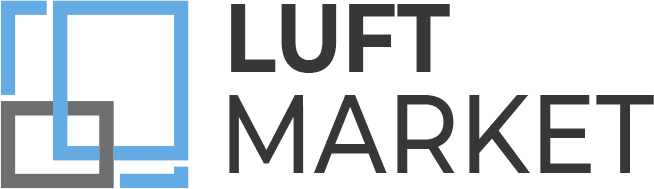 МЕМБРАНА КРОВЕЛЬНАЯП В ХPLASTFIOLОПТОВАЯ ПРОДАЖА СТРОЙМАТЕРИАЛОВПрайс-лист действителен с 01.03.2022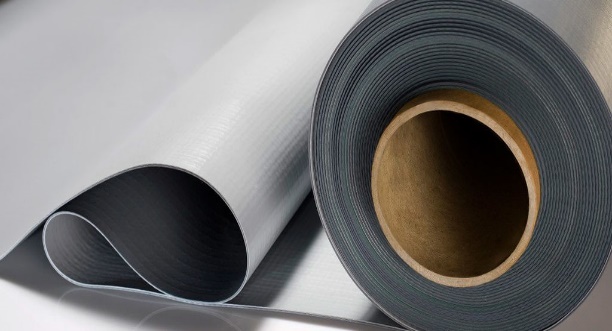 НаименованиеТолщина, мм Размеррулона, мЦена со склада, м2ПВХ мембрана PLASTFOIL ECO1,22,10х25790ПВХ мембрана PLASTFOIL ECO1,52,10х25По запросуПВХ мембрана PLASTFOIL CLASSIC1,52,10х20838ПВХ мембрана PLASTFOIL CLASSIC1,62,10х20По запросуоптово-розничная продажа строительных материаловсклад г. РЕУТОВ, УЛ. ФАБРИЧНАЯ, 6тел: +7 (495) 103-40-68www.luftmarket.ruak@luftmarket.ru